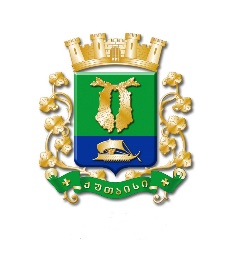 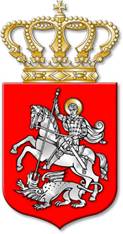 ს  ა  ქ  ა  რ  თ  ვ  ე  ლ  ოქალაქ  ქუთაისის  მუნიციპალიტეტის  საკრებულოგ  ა  ნ  კ  ა  რ  გ  უ  ლ  ე  ბ  ა     315ქალაქი  ქუთაისი		30		სექტემბერი		2020  წელი„თვითმმართველ ქალაქ ქუთაისში გარე რეკლამის განთავსების გეგმისდამტკიცების თაობაზე“ თვითმმართველი ქალაქის – ქუთაისის საკრებულოს2010 წლის 24 ნოემბრის № 67 განკარგულებაში ცვლილების შეტანისშ ე ს ა ხ ე ბსაქართველოს ორგანული კანონის „ადგილობრივი თვითმმართველობის კოდექსი“ მე-16 მუხლის მე-2 პუნქტის „ჟ“ ქვეპუნქტისა და საქართველოს ზოგადი ადმინისტრაციული კოდექსის 63-ე მუხლის შესაბამისად:მუხლი 1. შეტანილ იქნეს ცვლილება „თვითმმართველ ქალაქ ქუთაისში გარე რეკლამის განთავსების გეგმის დამტკიცების თაობაზე“ თვითმმართველი ქალაქის – ქუთაისის საკრებულოს 2010 წლის 24 ნოემბრის №67 განკარგულებაში, კერძოდ, განკარგულებით დამტკიცებულ გარე რეკლამის განთავსების გეგმას დაემატოს ლოტი №46 (231) თანდართული რედაქციით.(დანართი განკარგულებას თან ერთვის)მუხლი 2. ქალაქ ქუთაისის მუნიციპალიტეტის ტერიტორიაზე გარე რეკლამის განთავსების სანებართვო რეესტრის წარმოება განახორციელოს ქალაქ ქუთაისის მუნიციპალიტეტის მერის მოვალეობის შემსრულებელმა, დავით ერემეიშვილმა.მუხლი 3. განკარგულება შეიძლება გასაჩივრდეს, კანონით დადგენილი წესით, ქუთაისის საქალაქო სასამართლოში (ვ.კუპრაძის ქუჩა №11), მისი გაცნობიდან ერთი თვის ვადაში.მუხლი 4. განკარგულება ძალაში შევიდეს კანონით დადგენილი წესით. 		საკრებულოს  თავმჯდომარის  მოადგილე, 		საკრებულოს თავმჯდომარის მოვალეობის 				შემსრულებელი				ირაკლი  შენგელიაქალაქ ქუთაისის მუნიციპალიტეტისსაკრებულოს 2020 წლის 30 სექტემბრის№ 315 განკარგულების დანართიქალაქ ქუთაისში გარე რეკლამის განთავსების გეგმალოტი № 46შენიშვნა: ლოტი №46-ით განსაზღვრულ ადგილზე სარეკლამო საშუალება (ორმხრივი) უნდა მოეწყოს მიწისპირა ნიშნულიდან არანაკლებ +4,50 მეტრისა (გარე განათების კონსტრუქციაზე). სარეკლამო საშუალება უნდა წარმოადგენდეს თანამედროვე მასალებით დამზადებულ მოცულობას, რომლის გაბარიტული ზომები არ უნდა აღემატებოდეს ჰორიზონტალურად 0,50 მეტრ სიგრძეს და ვერტიკალურად 1,00 მეტრ სიგრძეს. სარეკლამო საშუალება უნდა იყოს კონსტრუქციულად მდგრადი, თანამედროვე საშუალებებით განათებული, უნდა შეეფერებოდეს ქალაქის იერსახეს, სამშენებლო ნორმებსა და წესებს, ასევე, საფრთხეს არ უნდა უქმნიდეს ტრანსპორტისა და ქვეითად მოსიარულეთა მოძრაობას. გარე სარეკლამო საშუალების საბოლოო იერსახე შეთანხმებული უნდა იქნეს კანონმდებლობით დადგენილი წესით. 		საკრებულოს  თავმჯდომარის  მოადგილე, 		საკრებულოს თავმჯდომარის მოვალეობის 				შემსრულებელი				ირაკლი  შენგელია№გარე რეკლამის განსათავსებელი ადგილის ნომერიქალაქ ქუთაისის მუნიციპალიტეტის საკუთრებაში არსებული ქონებაქალაქ ქუთაისის მუნიციპალიტეტის საკუთრებაში არსებული ქონებაქალაქ ქუთაისის მუნიციპალიტეტის საკუთრებაში არსებული ქონებაქალაქ ქუთაისის მუნიციპალიტეტის საკუთრებაში არსებული ქონებაგარე რეკლამის განთავსების ადგილის ღერძის კოორდინატებიგარე რეკლამის განთავსების ადგილის ღერძის კოორდინატებიშენიშვნა№გარე რეკლამის განსათავსებელი ადგილის ნომერიდასახელებასაჯარო რეესტრის ამონაწერიXXYშენიშვნა№ 231გარე განათების კონსტრუქციები№03.00.055ქალაქი ქუთაისი, ნიკეას ქუჩაზე არსებული გარე განათების კონსტრუქციები309749.65309737.5309726.37309714.3309701.75309683.28309673.85309665.09309655.84309646.86309637.57309628.32309621.86309749.65309737.5309726.37309714.3309701.75309683.28309673.85309665.09309655.84309646.86309637.57309628.32309621.864679901.64679851.854679804.954679755.824679705.864679631.014679581.464679533.384679484.24679435.714679386.214679336.494679285.98ორმხრივი